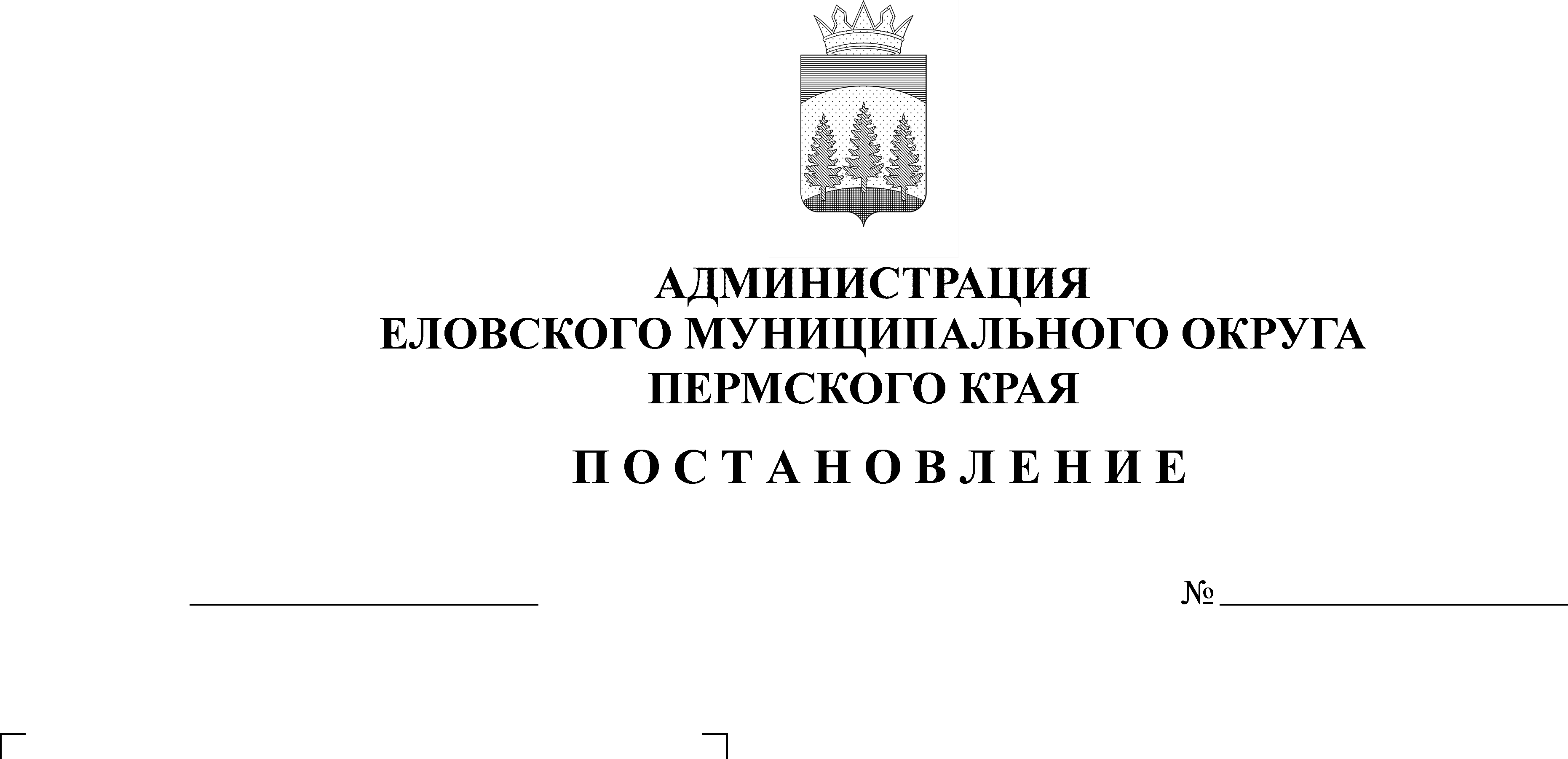 В соответствии со статьей 69.2 Бюджетного кодекса Российской Федерации, статьей 16 Федерального закона от 06 октября  № 131-ФЗ «Об общих принципах организации местного самоуправления в Российской Федерации», постановлением Администрации Еловского муниципального округа Пермского края от 19 августа 2021 г. № 386-п «Об утверждении Порядка формирования, размещения, финансового обеспечения и контроля выполнения муниципального задания на оказание муниципальных услуг (выполнение работ)», Методикой расчета нормативных затрат на оказание муниципальных услуг по реализации основных общеобразовательных программ среднего общего образования и нормативных затрат на содержание муниципального имущества, уплату налогов, утвержденной постановлением Администрации Еловского муниципального округа Пермского края от 21 октября 2021 г. № 471-пАдминистрация Еловского муниципального округа Пермского края ПОСТАНОВЛЯЕТ:1. Утвердить прилагаемые:размер нормативных затрат на оказание муниципальной услуги по реализации основных общеобразовательных программ среднего общего образования и нормативных затрат на содержание муниципального имущества, уплату налогов на 2022 год и плановый период 2023 и 2024 годов;размер нормативных затрат на содержание муниципального имущества, уплату налогов на 2022 год и плановый период 2023 и 2024 годов;размер корректирующих коэффициентов к базовому нормативу затрат на оказание услуг, применяемых при определении объема финансового обеспечения выполнения муниципального задания на 2022 год и на плановый период 2023 и 2024 годов.2. Признать утратившими силу:Постановление администрации Еловского муниципального района от 30 октября 2020 г. № 454-п «Об утверждении размера нормативных затрат на оказание муниципальной услуги по реализации основных общеобразовательных программ начального общего, основного общего, среднего общего образования в муниципальных образовательных организациях и нормативных затрат на содержание муниципального имущества, уплаты налогов на 2021 год и плановый период 2022 и 2023 годов»;Постановление Администрации Еловского муниципального округа Пермского края от 01 февраля 2021 г. № 22-п «О внесении изменений в Постановление администрации Еловского муниципального района от 30 октября 2020 г. № 454-п «Об утверждении размера нормативных затрат на оказание муниципальной услуги по реализации общеобразовательных программ начального общего, основного общего, среднего общего образования в муниципальных образовательных организациях и нормативных затрат на содержание муниципального имущества, уплату налогов на 2021 год и плановый период 2022 и 2023 год».3. Настоящее Постановление обнародовать на официальном сайте газеты «Искра Прикамья» и официальном сайте Еловского муниципального округа Пермского края.4. Постановление вступает в силу с 01 января 2022 г., но не ранее дня его официального обнародования.5. Контроль за исполнением Постановления возложить на заместителя главы администрации Еловского муниципального округа по социальной политике.Глава муниципального округа –глава администрации Еловскогомуниципального округа Пермского края   				        А.А. ЧечкинУТВЕРЖДЕНПостановлениемАдминистрации Еловскогомуниципального округа Пермского края от 29.10.2021 № 504-пРАЗМЕРнормативных затрат на оказание муниципальной услугипо реализации основных общеобразовательных программ среднего общего образования и нормативных затрат на содержание муниципального имущества, уплату налогов на 2022год и плановый период 2023 и 2024 годовРАЗМЕРнормативных затрат на содержание муниципального имущества, уплату налогов на 2022 год и плановый период 2023 и 2024 годовРАЗМЕРкорректирующих коэффициентов к базовому нормативу затрат на оказание услуг, применяемых при определении объема финансового обеспечения выполнения муниципального задания на 2022 год и на плановый период 2023 и 2024 годовНаправление расходов2022 год2023 год2024 год1. Базовый норматив затрат на оказание муниципальной услуги5776,385173,135173,13в том числеБазовый норматив затрат, непосредственно связанных с оказанием муниципальной услуги, всего548,52548,52548,52в том числезатраты на приобретение материальных запасов и особо ценного движимого имущества548,52548,52548,52Базовый норматив затрат на общехозяйственные нужды, всего5227,864624,614624,61в том числезатраты на приобретение услуг связи99,4399,4399,43затраты на коммунальные услуги2969,132969,132969,13затраты на содержание объектов недвижимого и особо ценного движимого имущества1059,571059,571059,57затраты на прочие общехозяйственные нужды1099,73496,48496,48Направление расходов2022 год2023 год2024 годЗатраты на уплату налогов1 294 323,001 294 323,001 294 323,00Нормативные затраты на содержание объектов муниципального имущества5 158 176,005 153 185,005153 185,00№ п/пНаименование учрежденияКорректирующий коэффициент на 2022 годКорректирующий коэффициент на 2023 годКорректирующий коэффициент на 2024 годРеализации основных общеобразовательных программ среднего общего образованияРеализации основных общеобразовательных программ среднего общего образованияРеализации основных общеобразовательных программ среднего общего образованияРеализации основных общеобразовательных программ среднего общего образованияРеализации основных общеобразовательных программ среднего общего образования1МОУ «Дубровская СОШ»4,504,514,512МОУ «Сугановская СОШ»6,416,556,55